Colegio El Prado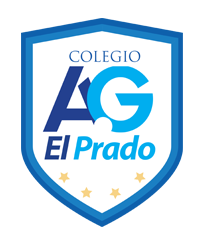 Profesor: Sandra Matus RubioCurso: 7° básico Asignatura: educación física y salud Guía de educación física y saludTema de investigación: “hándbol” o “balón mano” https://www.youtube.com/watch?v=vWgduHv1oRI1.- Realiza un dibujo de la cancha e indica sus medidas.Indica medidas y peso del balón y del arco.Duración de los partidos.Cantidad de participantes en cancha y en la banca. Escribe una breve reseña de la historia del hándbol.Valor de puntaje y set.Objetivo principal del juego.¿indica en que línea se hace el tiro libre ?Menciona al menos 5 tipos de sanción o faltas comunes en el hándbol.Realiza un dibujo con las posiciones y números de los jugadores en cancha. 